Инструкция по загрузке портфолио в Google-дискСоздайте аккаунт в gmail.com, если он у вас отсутствует. После создания переходите к пункту 2.Перейдите по ссылке https://www.google.com/intl/ru/drive/Нажмите на «Открыть диск» и загрузите свои материалы.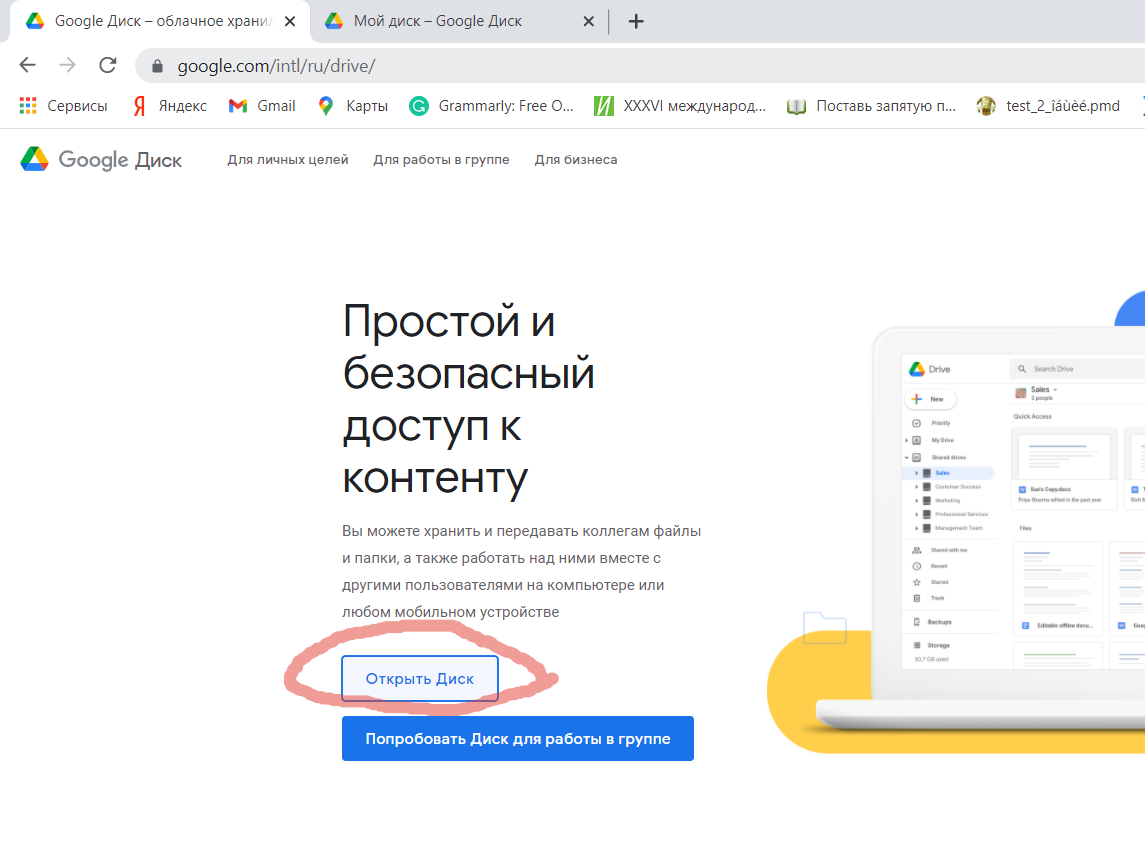 Нажмите «Создать»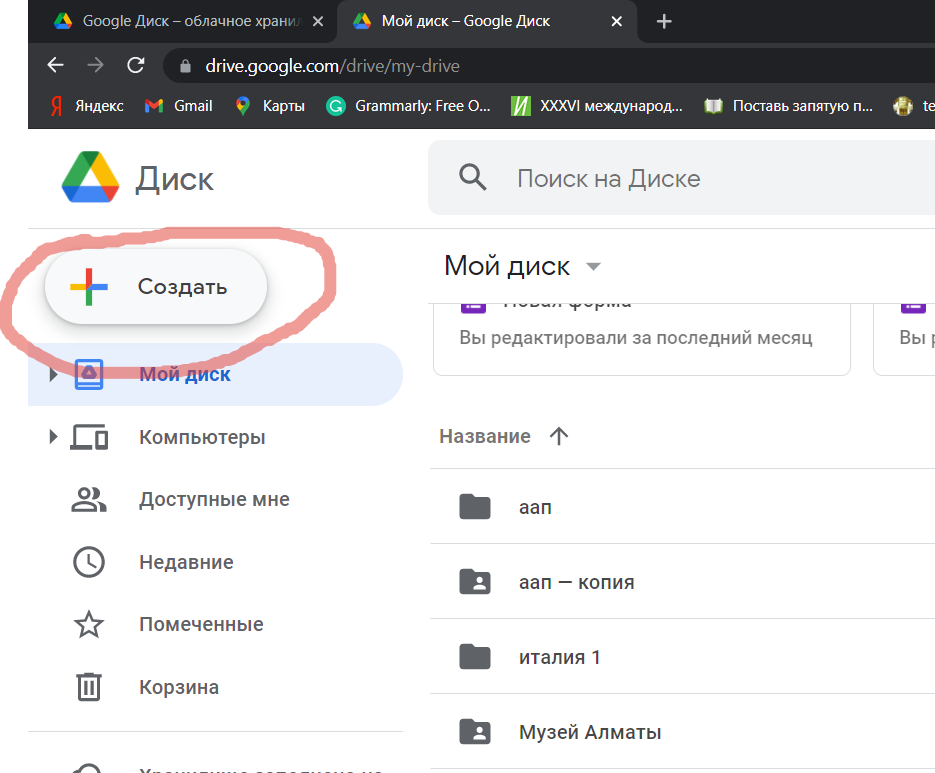 Выберите «Папку»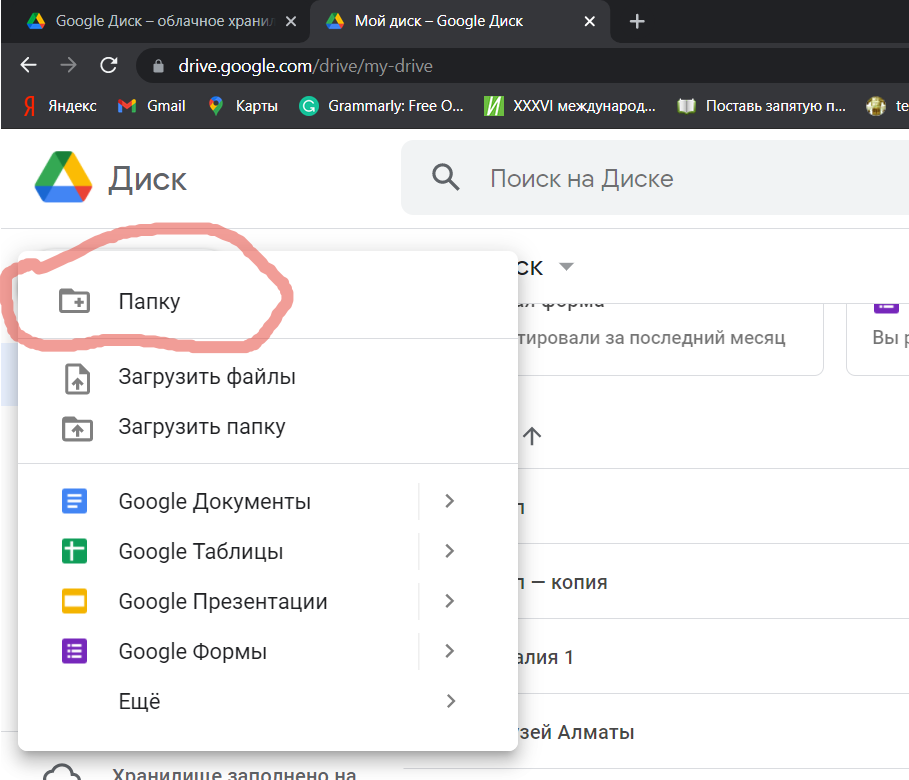 Назовите папку «Ваша фамилия, портфолио»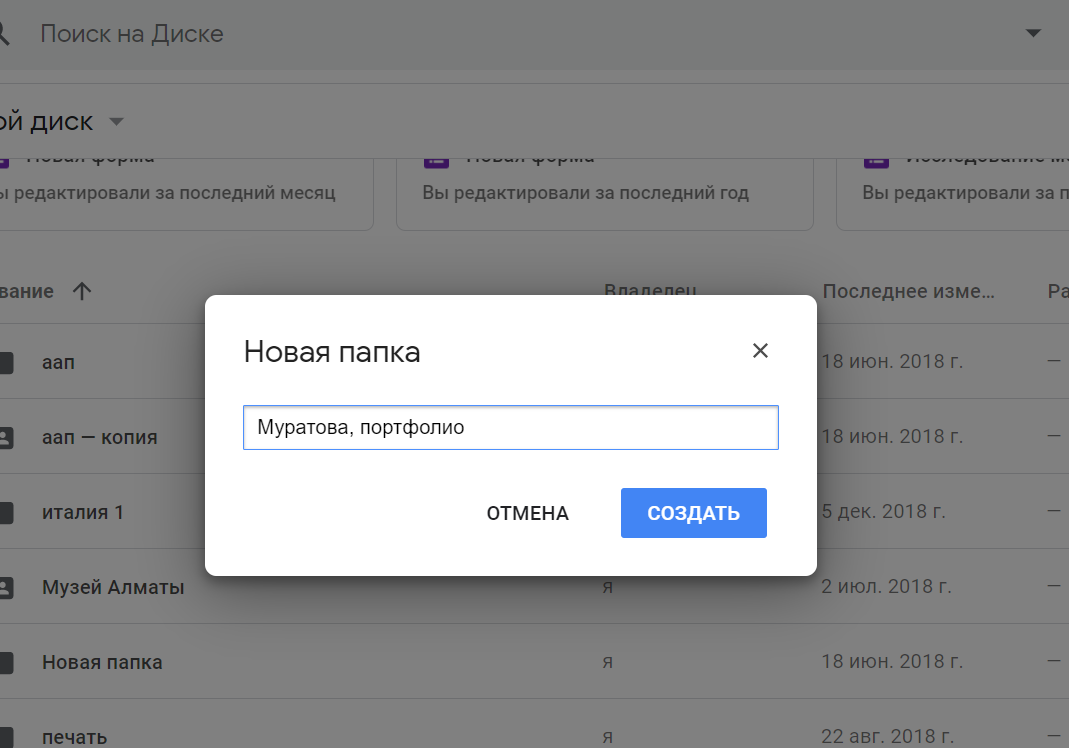 Нажмите на нее. Перетащите туда все ваши достижения, которые могут быть полезны для поступления на журналистику – вырезки из газет, журналов, документы со ссылками на ваши статьи, видео, аудио, проекты, блоги, социальные сети; рекомендации, сертификаты, дипломы, связанные с журналистикой, экономикой, обществом, правом, искусством. Вы можете ориентироваться на критерии оценивания портфолио, указанные в Приложении 3.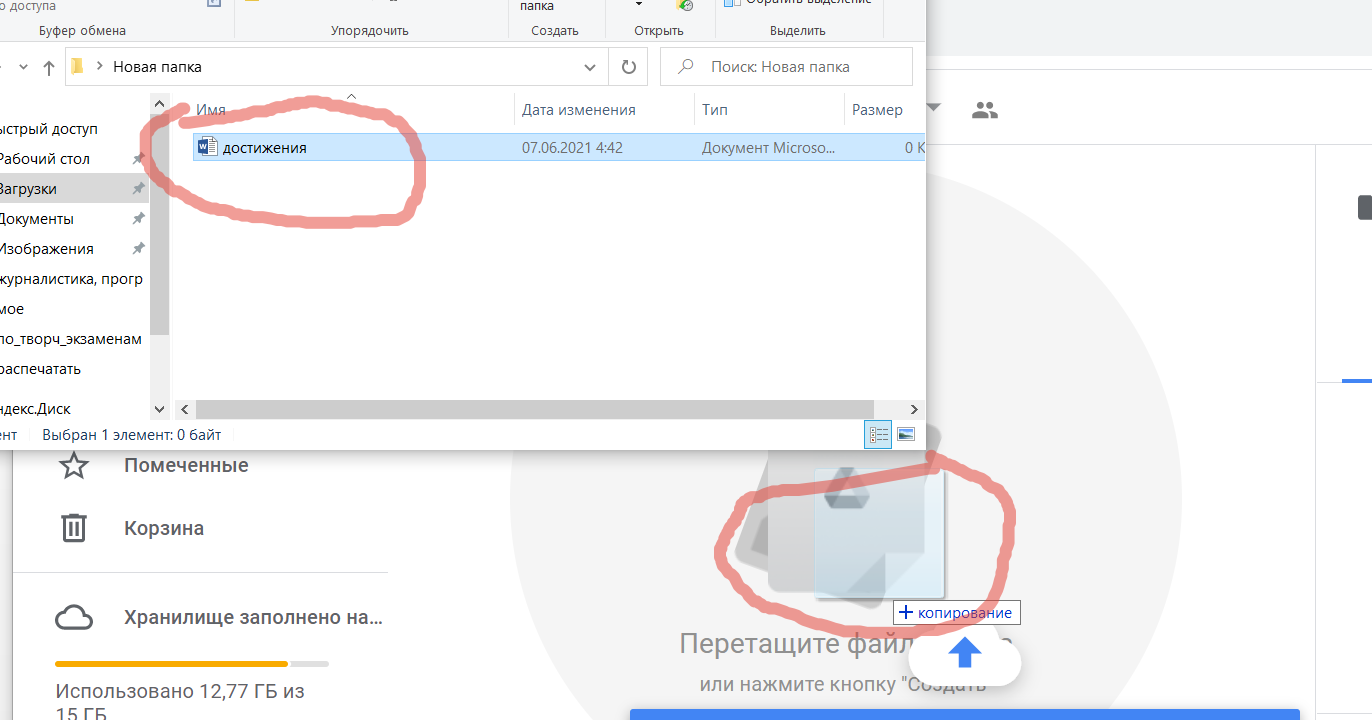 Нажмите на созданную папку, выберите «Открыть доступ».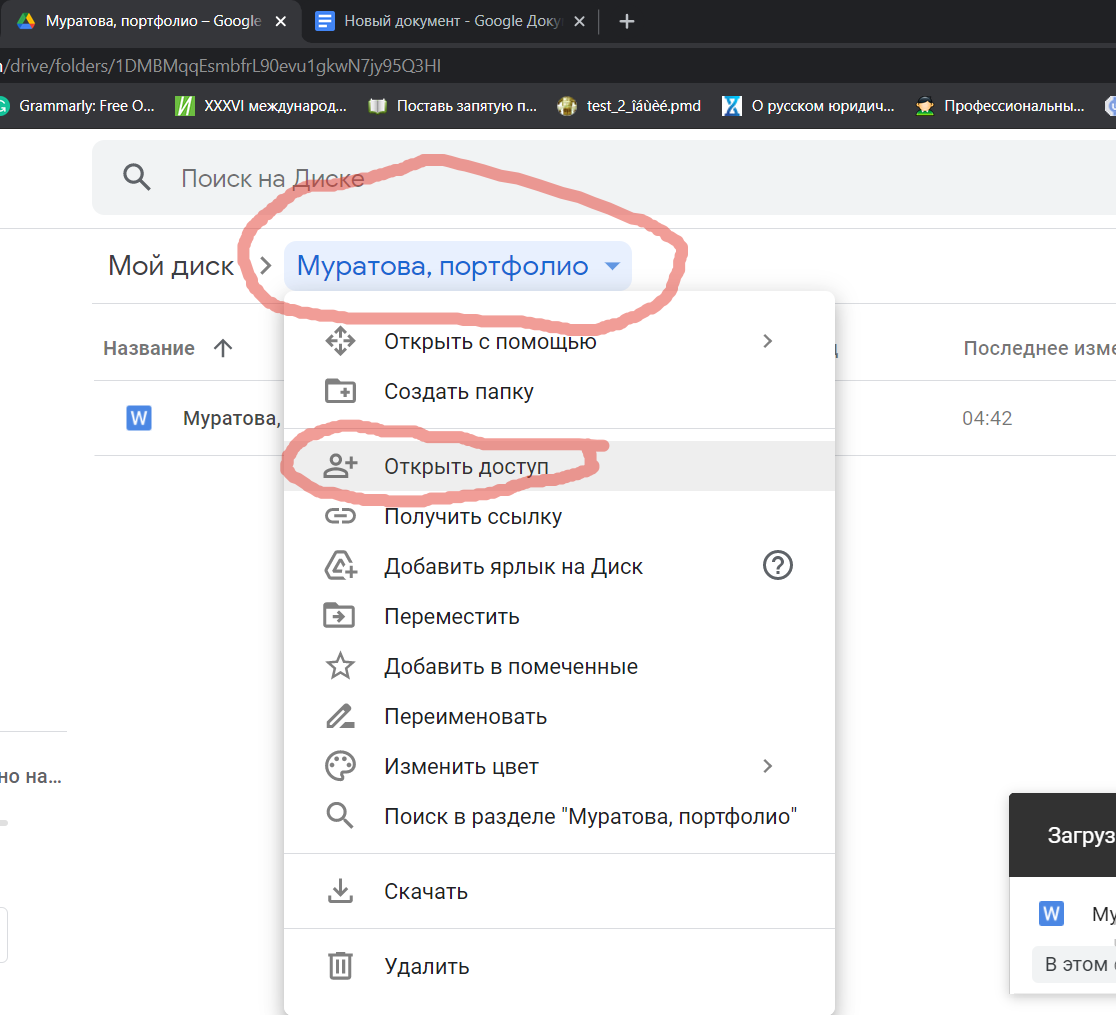 Нажмите на «Разрешить доступ всем, у кого есть ссылка»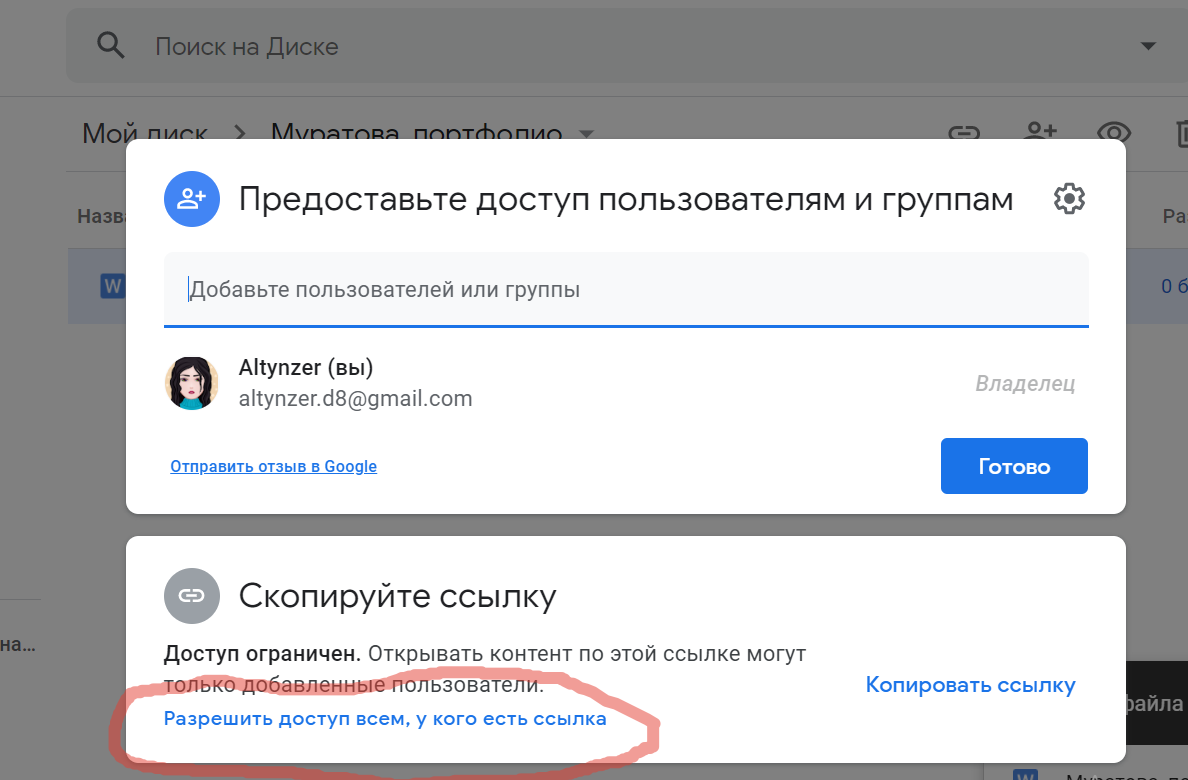 Нажмите на «Копировать ссылку»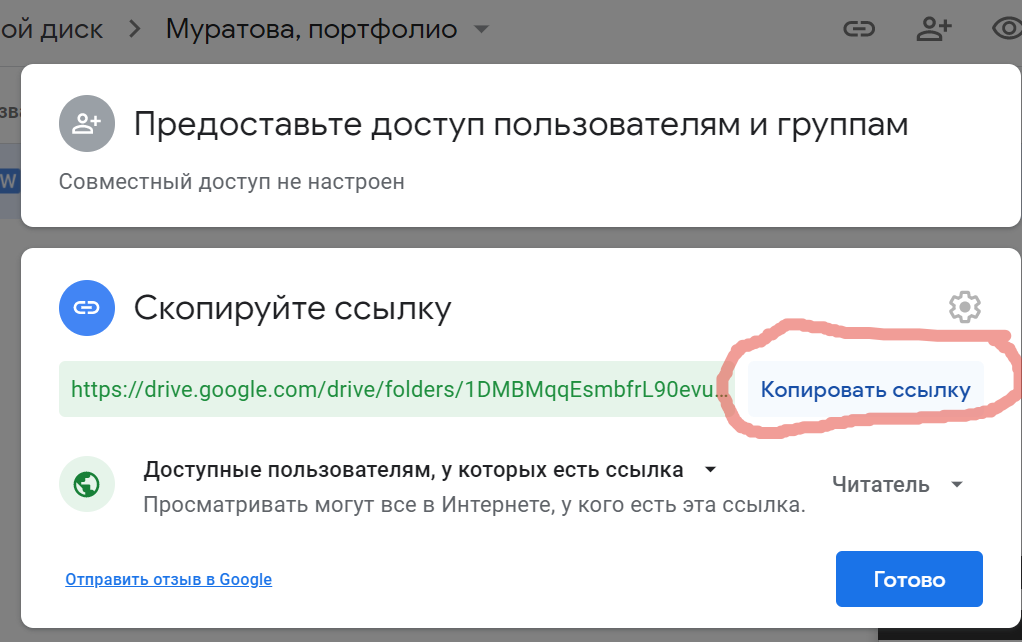 (Убедитесь, что ссылка доступна. Для этого можете открыть ее через режим инкогнито или другой аккаунт)Вставьте ссылку в документ и прикрепите его вместе с другими документами при регистрации.